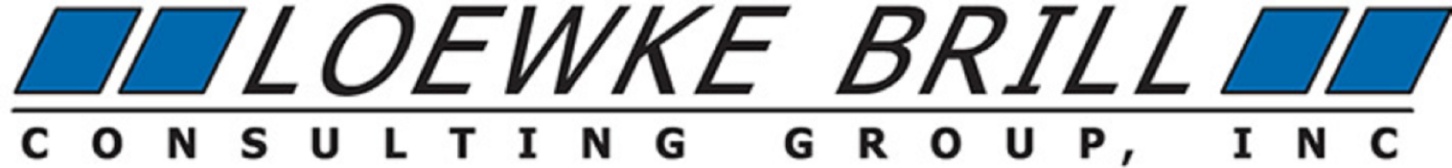 Tracy WebbEducationWebster ThomasExperienceJanuary 2017 – PresentProject Coordinator/Administrative AssistantLoewke Brill Consulting Group-Rochester, NYAdministrative Assistant Responsibilities include:• Provide support to the President, CEO, CFO, and Sr. Consultants• Screen Calls, manage calendars and greet visitors• Train and provide support to staff• Prepare reports• Determine work procedures and generating the companies SOP’s (standard operating procedures)• In charge of ordering office supplies• Marketing, website management• Maintain company’s CRM (ACT Database)• Update, create marketing brochures• Send out mass emails, letters, marketing packages• Order all marketing promo materials• Travel, meeting & event arrangements• Coordinate annual golf outings for company/clients-Bond Claims Specialist responsibilities include:• Maintained updated payables and track history for bond claims• Research invoices and made recommendations for release of payments from bonding companies• Prepared proper releases submit to proper vendors/contractors and obtained executed releasesMarch 2012-December 2016Office Administrator/ Dispatch Coordinator Leo J Roth Corporation, Webster, NYServed as residential and commercial coordinator and administrator.Responded to high volume of calls daily scheduling all appointments as well as providing new customers with information regarding new equipment or maintenance plans.Scheduling of all technicians of daily and weekly assignments. Performed completion of weekly time sheets for payroll. Assisted with accounts payables and receivables. Responsible for other administrative tasks as requested by management. Managed all warranty paperwork.  Supported and trained new members of the team.January 2009- March 2012Property ManagerConifer RealtyProvided potential clients property tour and information. Processed all applications. Collected and processed all rents.Provided community activities.Performed annual re certifications and unit inspections. Processed and served evictions.  Worked with HUD and Section 8 in application processing in accordance of Government regulation as well as other rent assistance programs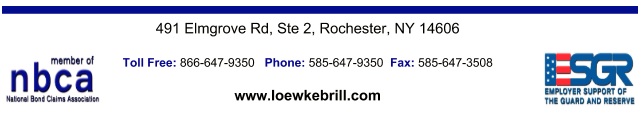 